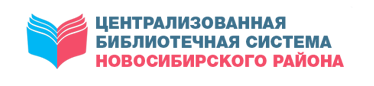 МКУ НОВОСИБИРСКОГО РАЙОНА «ЦБС»ЦЕНТР ПРАВОВОЙ ИНФОРМАЦИИПРАВОВОЙ ДАЙДЖЕСТВЫПУСК 7 (июль)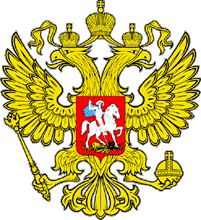 Дайджест содержит статьи по правовой тематике из периодических изданий, находящихся в фонде Центральной районной библиотекиКраснообск2018Выбираем Губернатора на том избирательном участке, где удобно9 сентября 2018 года состоятся выборы Губернатора Новосибирской области. Если в день голосования вы будете в командировке, в санатории, в гостях, в любом месте, далеко от места своей регистрации, вы сможете проголосовать на любом удобном для вас избирательном участке Новосибирской области. Важно только вовремя подать заявление.Любой избиратель, зарегистрированный в Новосибирской области, который в день голосования будет находиться вне места своего жительства, может подать заявление о включении его в список избирателей на том избирательном участке, где он будет находиться в день голосования в пределах региона. В случае подачи такого заявления избиратель в день голосования сможет проголосовать на том избирательном участке, который он указал в заявлении.Заявление о голосовании по месту нахождения подается избирателем лично при предъявлении паспорта гражданина Российской Федерации в пункты приема заявлений:с 25 июля по 5 сентября 2018 года:в любую территориальную избирательную комиссию;в любой филиал многофункционального центра предоставления государственных и муниципальных услуг «Мои документы» (МФЦ). В Новосибирской области таких 44, в том числе в Новосибирске – 10;в электронном виде через «Единый портал государственных и муниципальных услуг (функций)» (ЕГПУ).с 29 августа по 5 сентября 2018 года, помимо вышеперечисленных пунктов приема заявлений, можно подать заявление в любую участковую избирательную комиссию.Избиратель, не имеющий возможности принять участие в голосовании по месту жительства и подать заявление для голосования по месту нахождения, может с 6 сентября и до 14:00 часов 8 сентября 2018 года оформить специальное заявление в участковой избирательной комиссии по месту регистрации. При его предъявлении в день голосования избиратель включается в список избирателей на избирательном участке, который он указал в заявлении. На это заявление наклеивается специальная марка, обладающая серьезной степенью защиты и отрывной частью, которая вклеивается в список избирателей при явке избирателя.Дополнительную информацию о порядке подачи заявления о голосовании по месту нахождения можно получить по телефону горячей линии Информационно-справочного центра регионального избиркома: 8 (383) 347-67-76.Выбираем Губернатора на том избирательном участке, где удобно // Ведомости Законодательного Собрания Новосибирской области. - 2018, № 28 (1649) (12 июля). – С. 20Выплаты после смерти застрахованного в ПФР лицаПосле ухода из жизни кормильца его родственники вправе рассчитывать на несколько видов выплат:— компенсация на погребение (выплата осуществляется Пенсионным фондом или работодателем, зависит от того, работал умерший на день смерти или нет) (Федеральный закон «О погребении и похоронном деле» от 12 января 1996 г. № 8-ФЗ); — недополученная сумма пенсии умершего (выплата осуществляется членам семьи умершего при их совместном проживании на день смерти); — пенсия по случаю утраты кормильца (выплата назначается нетрудоспособным членам семьи, состоявшим на иждивении ушедшего из жизни кормильца) (ст.10 Федерального закона от 28.12.2013 № 400-ФЗ «О страховых пенсиях»);— средства пенсионных накоплений умершего. Согласно п. 12 ст. 9 Федерального закона от 17 декабря 2001 года № 173-ФЗ «О трудовых пенсиях в Российской Федерации» (далее — Закон № 173-ФЗ) в случае, если смерть застрахованного лица наступила до назначения ему накопительной части трудовой пенсии по старости или до корректировки размера этой части указанной пенсии с учетом дополнительных пенсионных накоплений, средства, учтённые в специальной части его индивидуального лицевого счета (за исключением средств (части средств) материнского (семейного) капитала, направленных на формирование накопительной части трудовой пенсии, и дохода от их инвестирования), выплачиваются в установленном порядке лицам, указанным в п. 12 ст. 16 настоящего Федерального закона. Выплата средств пенсионных накоплений производится на основании утвержденных постановлением Правительства РФ Правил выплаты № 711 от 30.07.2014 г. (касается накоплений, учтенных в специальной части индивидуального счета умершего) и № 710 от 30.07.2014 г. (касается средств, учтенных на пенсионных счетах накопительной пенсии). Если гражданин заранее не определил круг правопреемников своих средств пенсионных накоплений и доли распределяемой между ними суммы, то данные средства будут распределяться согласно принятой законодательной базе РФ: — лицам первой очереди наследования (дети, супруги, родители); — лицам второй очереди наследования (сестры, братья, внуки, бабушки, дедушки). Наследникам второго порядка пенсионные накопления выплачиваются при отсутствии правопреемников первого порядка. При распределении средств лицам одной очереди применяют расчет в равных долях. Для того, чтобы получить сумму пенсионных накоплений, гражданам необходимо обратиться в негосударственный или государственный Пенсионный фонд РФ в течение шести месяцев со дня смерти родственника. В случае пропуска подачи заявления его восстановление возможно только в судебном порядке. Выбор учреждения связан с тем, где находятся пенсионные накопления умершего. Помощник прокурора Новосибирского района Надежда ОчироваОчирова, Н. Выплаты после смерти застрахованного в ПФР лица / Надежда Очирова // Новосибирский район – территория развития. – 2018, № 27 (212) (11 июля). – С. 11Госуслуги – новые возможностиТеперь жители Новосибирского района могут зарегистрировать личный кабинет прямо на рабочем месте. Согласно 601 указу Президента Российской Федерации 70% жителей нашей страны до конца года должны начать пользоваться электронными услугами. В рамках этого мероприятия на крупных предприятиях будут организованы встречи с работниками, где их проинформируют, а также помогут открыть личные кабинеты на портале госуслуг. Сотрудники отдела организационной работы администрации Новосибирского района помогут работникам, которые не могут в свободное время подтвердить регистрацию своего личного кабинета или не знают, как это сделать. Кроме того, во всех администрациях каждого сельсовета работают пункты подтверждения, куда граждане могут прийти и зарегистрировать свой личный кабинет. Если у человека нет выходного дня или у него выходной выпадает на субботу или воскресенье, когда администрация не работает, он сможет это сделать в рабочее время.Госуслуги – новые возможности // Новосибирский район – территория развития. – 2018, № 28 (213) (18 июля). – С. 12Изменения в Федеральный закон «О противодействии терроризму»Федеральным законом от 18.04.2018 № 82-ФЗ внесены изменения в статью 5 и статью 5.1 Федерального закона от 06.03.2006 № 35-ФЗ «О противодействии терроризму», которые вступают в силу 18.07.2018. Новая редакция закона предусматривает возможность создавать по решению руководителя органа, сформированного в субъекте Российской Федерации по решению Президента Российской Федерации, коллегиальные органы по профилактике терроризма, минимизации и (или) ликвидации последствий его проявлений на территории одного муниципального образования или территориях нескольких муниципальных образований субъекта Российской Федерации.Предусмотрено, что в состав таких коллегий входят территориальные органы федеральных органов исполнительной власти, органы исполнительной власти субъекта Российской Федерации и органы местного самоуправления. Решения коллегиальных органов, принятые в пределах компетенции, обязательны для исполнения органами государственной власти субъектов Российской Федерации, органами местного самоуправления, организациями, должностными лицами и гражданами. Помощник прокурора Михаил КочаковКочаков, М. Изменения в Федеральный закон «О противодействии терроризму» / Михаил Кочаков // Новосибирский район – территория развития. – 2018, № 28 (213) (18 июля). – С. 12Интересы собственниковКак совет многоквартирного дома может отстаивать интересы собственников? Об этом – сегодняшний материал совместного проекта Уполномоченного по правам человека в НСО и газеты «Ведомости».Управление многоквартирным домом осуществляет совет многоквартирного дома, избранный решением общего собрания собственников помещений многоквартирного дома. О том, как избирать совет многоквартирного дома, мы подробно рассказывали в прошлом номере «Ведомостей» (№26 от 28 июня). Сегодня — о том, как совет защищает и отстаивает интересы собственников помещений в доме. Полномочия совета многоквартирного дома: 1) обеспечивает выполнение решений общего собрания собственников помещений в многоквартирном доме; 2) выносит на общее собрание собственников помещений в многоквартирном доме в качестве вопросов для обсуждения предложения о порядке пользования общим имуществом в многоквартирном доме, в том числе земельным участком, на котором расположен данный дом;, о порядке планирования и организации работ по содержанию и ремонту общего имущества в многоквартирном доме; о порядке обсуждения проектов договоров, заключаемых собственниками помещений в данном доме в отношении общего имущества в данном доме и предоставления коммунальных услуг, а также предложения по вопросам компетенции совета многоквартирного дома, избираемых комиссий и другие предложения по вопросам, принятие решений по которым не противоречит ЖК РФ; 3) представляет собственникам помещений в многоквартирном доме предложения по вопросам планирования управления многоквартирным домом, организации такого управления, содержания и ремонта общего имущества в данном доме; 4) представляет собственникам до рассмотрения на общем собрании своё заключение по условиям проектов договоров, предлагаемых для рассмотрения на этом общем собрании; в случае избрания в многоквартирном доме комиссии по оценке проектов договоров такое заключение представляется советом дома совместно с комиссией; 5) осуществляет контроль за оказанием услуг и (или) выполнением работ по управлению многоквартирным домом, содержанию и ремонту общего имущества в многоквартирном доме и за качеством предоставляемых коммунальных услуг собственникам жилых и нежилых помещений в многоквартирном доме и пользователям таких помещений, в том числе помещений, входящих в состав общего имущества; 6) представляет на утверждение годового общего собрания собственников помещений в многоквартирном доме отчёт о проделанной работе; 7) осуществляет принятие решений о текущем ремонте общего имущества в многоквартирном доме в случае принятия соответствующего решения общим собранием собственников.Для подготовки предложений по отдельным вопросам, связанным с деятельностью по управлению многоквартирным домом, могут избираться комиссии собственников, которые являются коллегиальными совещательными органами управления многоквартирным домом. Комиссии избираются по решению общего собрания собственников помещений в многоквартирном доме или по решению совета многоквартирного дома. Общим собранием собственников помещений может быть принято решение об использовании системы или иной информационной системы с учётом функций указанных систем в деятельности совета многоквартирного дома, председателя совета многоквартирного дома, комиссий собственников в случае их избрания, а также решение об определении лиц, которые от имени собственников уполномочены обеспечивать деятельности указанных совета, председателя, комиссий.Интересы собственников // Ведомости Законодательного Собрания Новосибирской области. - 2018, № 27 (1648) (05 июля). – С. 10Каникулы с пользойКак потратить деньги, известно всем подросткам, а вот как и где их заработать – знает не каждый. Один из оптимальных вариантов для заработка – труд в период школьных каникул. При этом несовершеннолетних далеко не всегда охотно берут на работу. Однако есть два проверенных способа устройства на работу для школьников и студентов, которые обычно приводят к успеху: обратиться в центр занятости населения и подобрать вакансию или записаться в трудовой отряд при школе.Желание стать самостоятельными — это главная примета подросткового возраста. Основной показатель самостоятельности для тинейджеров — это возможность устроиться на работу и получить свои первые деньги. По закону подросток имеет право работать официально уже с 14 лет, в свободное от учебы время. Статья 92 Трудового кодекса РФ устанавливает следующие нормы трудового распорядка для подростков: рабочая неделя в каникулярное время у подростков до 16 лет должна быть не более 24 часов; от 16 до 18 лет — не более 35 часов. Продолжительность ежедневной работы уточняется в статье 94 ТК РФ: от 15 до 16 лет — 5 часов; от 16 до 18 лет — 7 часов. Исключение составляют подростки, которые совмещают учебу и работу в течение учебного года. В этом случае рабочий день для детей от 14 до 16 лет составляет 2,5 часа, а в возрасте от 16 до 18 лет — 4 часа. Ребятам с 14 до 18 лет доверяют самую разную занятость: чаще всего это работы по благоустройству территории, мелкий ремонт, озеленение улиц, садов и парков. А если у образовательных или других бюджетных учреждений есть работа для подростков и муниципальный бюджет выделяет деньги им на зарплату, то подростков приглашают на работу в архивах или библиотеках, предлагают вакансии распространителей печатной продукции, сортировщиков и курьеров. При этом к трудоустройству подростков закон предъявляет особые требования. Несовершеннолетних не имеют права заставлять работать на тяжелых работах, с вредными или опасными условиями труда, в ночное время, а также на работах, выполнение которых может причинить вред их здоровью и нравственному развитию (таких как игорный бизнес, работа в ночных кабаре и клубах). На работы по переноске и передвижению тяжестей установлены предельные нормы: поднимать и переносить во время исполнения трудовых обязанностей тяжести девушки 15 лет могут не более 5 кг, 16 лет — 8 кг, 17 лет — 9 кг. Для мальчиков 15 лет — не более 8,2 кг, 16 лет — 12 кг, 17 лет — 16 кг. Вакансии нарасхват В Центре занятости населения Новосибирского района наработан большой опыт взаимодействия с работодателями по организации временного трудоустройства несовершеннолетних граждан в возрасте от 14 до 18 лет в свободное от учебы время. Планируется, что в 2018 году с помощью центра занятости будут трудоустроены более 480 подростков, 442 из которых уже обеспечены работой.  «Летом поступает большое количество звонков от подростков и их родителей, ребята приходят лично, интересуясь, куда и как можно устроиться на работу. В этом году заявок от молодежи как никогда много. У работодателей тоже есть большая заинтересованность в таких кадрах. Среди вакансий, которые предлагаются сегодня подросткам: архивариусы, уборщики, курьеры, кухонные работники, офис-менеджеры и т. д.», — уточнила инспектор Центра занятости Новосибирского района Светлана Комарова. Она отметила, что работодатели, сотрудничающие со службой занятости, обычно строго соблюдают нормы трудового законодательства. В поисках работы подросток может обращаться в любой центр занятости, который находится ближе к его месту жительства, или в Центр занятости Новосибирского района по адресу: ул. Советская, 59а, тел. 222 41-67. Работа в школе Отлажена и четко работает система взаимодействия центра занятости и образовательных учреждений Новосибирского района по созданию трудовых отрядов при школах, где подростки в летний период могут работать вожатыми в лагерях дневного пребывания, заниматься уборкой, благоустройством и озеленением пришкольной территории. Школьные бригады формируются в течение года, и образовательные учреждения заранее подают заявки о количестве работников в районный отдел образования. Бригады по численности бывают разные — от трех до 40 человек. Все зависит от количества учащихся и, конечно, от их желания. Но обычно дети, по словам специалистов центра занятости, проявляют большой интерес к предложению поработать летом в школе за определенную плату. В управлении образования Новосибирского района уточнили, что за июнь были трудоустроены 370 несовершеннолетних из 22 школ. «Деньги им на зарплату выделяет администрация Новосибирского района, а от центра занятости по программе временной занятости несовершеннолетних они получают материальную поддержку 1 062 рубля 50 копеек. Так, например, Краснообской СОШ № 2, где трудовой отряд состоит из 40 человек, район выделил на зарплату детям 146 тысяч 103 рубля. Сама зарплата рассчитывается исходя из минимального размера оплаты труда и количества отработанных часов», — пояснила инспектор Центра занятости Новосибирского района Светлана Комарова. В центре занятости уверены, что есть несколько плюсов подработки подростков летом, помимо зарплаты. Они начинают уважать родительский труд, становятся более ответственными в вопросах финансов и учатся расходовать заработанные деньги более рационально. Кроме того, занятость подростков способствует сокращению правонарушений, если дети заняты — им некогда бесцельно слоняться. Юлия КононоваКононова, Ю. Каникулы с пользой / Юлия Кононова // Новосибирский район – территория развития. – 2018, № 28 (213) (18 июля). – С. 4Коллектор, ты мне не звони!Корреспондент «Ведомостей» делится своим опытом борьбы с надоедливыми коллекторами. Жизнь — штука непредсказуемая, случиться может всякое. Например, возникнет такая жёсткая необходимость в деньгах, когда и до зарплаты ещё далеко, и занять особо не у кого: все вокруг примерно в таком же положении. Поневоле забудешь обо всех описываемых в прессе ужасах вокруг микрофинансовых организаций и присоединишься к тем 10 процентам населения России, которые, если верить статистике, пользуются «быстрыми кредитами». Но бывают и ещё более внезапные вещи: человек ведёт учёт своих доходов-расходов с дотошностью министра финансов и думать не думает ни о каких микрокредитах. Как вдруг они сами врываются в его жизнь надоедливыми звонками неких молодых людей с вопросами о том, знает ли человек, кто такой Иван Иванович Иванов, который должен кучу денег ООО «Рога и копыта»? В худшем случае звонящие будут убеждать, что Иван Иванович — это вы и есть и долг погасить обязаны. Любые ответы — хоть «да», хоть «нет» — не гарантируют, что подобный звонок не повторится через час или на следующий день. Автор этого материала сам оказался в подобной ситуации. Думаю, мой опыт противодействия таким звонкам будет полезным и для других.Первый звонок раздался в середине мая. Молодой нагловатый мужской голос назвал меня по имени-отчеству и спросил, знаю ли я Алексея Ш. (имя я изменил) и могу ли я передать ему, что у него долг перед некой кредитной конторой. Не заподозрив ничего дурного, я это подтвердил. Это была первая ошибка, повторять которую вам не советую.Совет 1: пока не выспросите у звонящего его собственные фамилию, имя и отчество, организацию, которую он представляет, её реквизиты — никаких ответов на его вопросы. Вряд ли это отпугнёт звонящего, но у вас, по крайней мере, будет с чем идти по инстанциям. А идти, скорее всего, придётся — добрым словом коллекторов не отвадить.После первого раза звонков не было в течение недели. За это время я узнал, что с таким же вопросом из той же самой конторы звонили ещё нескольким людям, чьё знакомство с должником, скорее всего, было установлено кредиторами через социальные сети. Это уже «попахивает» нарушением закона о персональных данных и, в свою очередь, может вызвать интерес у правоохранителей, но, если вы решили взять микрокредит, у вас ещё есть шанс подстраховать своих знакомых от такого общения.Совет 2 (для заёмщиков): отправляясь за «быстрыми деньгами», заранее измените настройки своих аккаунтов в соцсетях, чтобы информация о ваших контактах не была доступна посторонним, и внимательно проверяйте, что за люди вдруг начали проситься к вам в друзья после того, как вы взяли кредит.Через неделю звонки с тем же самым вопросом возобновились. Звонила уже не только кредитная организация, но и коллекторская контора, в которую кредиторы передали информацию о должнике — вместе со всеми «накопанными» контактами. Звонки приходили с московских стационарных и мобильных номеров, попытки перезвонить по ним, чтобы связаться с начальством, успеха не приносили. Между тем звонить стали не только в рабочие дни, но и в выходные. Поняв, что дело начинает заходить далеко, я решил действовать. Первое — написал жалобу на действия коллекторского агентства на сайте НАПКА (Национальная ассоциация профессиональных коллекторских агентств). Несколько дней спустя получил от них ответ: «Рассмотрев Ваше обращение в НАПКА, сообщаем, что в ООО (название не привожу)  не обрабатывается номер телефона, указанный Вами в обращении, либо Вами допущена ошибка при его написании». Это было неправдой, но факт остаётся фактом — звонков от коллекторов больше не было.Совет 3: в случае звонков из коллекторского агентства (его сотрудники по закону обязаны назвать себя и организацию) надо зайти на сайт www.napca.ru и открыть страницу «Члены НАПКА». Если организация есть в представленном списке, то переходите в раздел «Добро пожаловаться» и выбирайте пункт «Направить обращение в НАПКА».Тем временем мне удалось дозвониться до московского руководства микрокредитной организации. С трудом, но выяснил: для того, чтобы пресечь звонки, нужно скачать на их сайте соответствующий бланк, написать на нём заявление от руки об исключении своего номера из их базы, отсканировать и отправить обратно по электронной почте. Как ни странно, все эти манипуляции в итоге действительно помогли. Звонки прекратились.Совет 4: ищите любые способы связаться с компанией, которая «преследует» вас по чужим или вашим, но давно погашенным кредитам. В заявлении, отправленном на её адрес, обязательно ссылайтесь на п. 5 ст. 4 Закона №230-ФЗ «О защите прав и законных интересов физических лиц при осуществлении деятельности по возврату долгов» и Закон «О персональных данных». Можно также напомнить о статье 137 УК РФ, предусматривающей ответственность за нарушение неприкосновенности частной жизни (самостоятельный поиск кредиторами и коллекторами телефонных номеров людей из окружения должника подпадает под эту статью).Одновременно я написал обращения в Роскомнадзор (столичное и новосибирское отделения), Генпрокуратуру, Роспотребназор, судебным приставам — словом, туда, куда и рекомендуют писать в подобных случаях. Однако на поверку добиться внимания «надзоров» оказалось не так-то просто. Роспотребнадзор, откликнувшийся позже всех, написал, что у них на сайте есть соответствующий раздел, где надо изучить всю информацию, и даже дал гиперссылку на этот раздел (правда, этот ответ был напечатан на бумаге и затем отсканирован, так что одним нажатием кнопки пройти по ссылке не получится). Роскомнадзор запросил копию документа, удостоверяющего личность, копию договора об оказании услуг связи по номеру телефона, на который звонят, и детализацию самих вызовов. Уточнение понадобилось и приставам. А прокуратура «расшевелила» местную полицию — довелось даже побывать у участкового, ещё раз поведав ему всю историю с самого начала. Звонки между тем так и не возобновились.Совет 5: если не уверены, что обращения к самим звонящим возымеют действие, пишите во все официальные структуры. Для удобства заранее оцифруйте паспорт и договоры с мобильным оператором, а также подготовьте детализацию вызовов, отметив «те самые». В «пустоту» эти жалобы не уйдут — вам ответят обязательно.И последнее. Один из самых частых советов избавиться от подобных звонков — поставить на телефон программу-антиколлектор, благо их существует великое множество. Одну из них я установил, и она действительно успешно «отфутболивала» коллекторов. Но у таких программ есть уязвимое место. Их «чёрный список» формируют сами пользователи. И вместе с телефонами коллекторов и мошенников они могут вписать в неё любые номера, которые им почему-то не нравятся. Один раз я был очень удивлён, не получив от вызванного такси никаких уведомлений о назначении машины и её прибытии, но не придал этому значения. Зато потом, проверяя свой «антиколлектор», поразился резкому всплеску количества заблокированных звонков после долгого перерыва — а ещё больше удивился, когда, увидев номера входящих, понял, что это и были те самые звонки из службы такси. Отсюда —Совет 6: не стоит «передоверять» борьбу с коллекторами мобильным приложениям — избавив вас от одних проблем, они могут создать другие.И пусть эти советы никогда вам не пригодятся… КОММЕНТАРИЙ ЭКСПЕРТА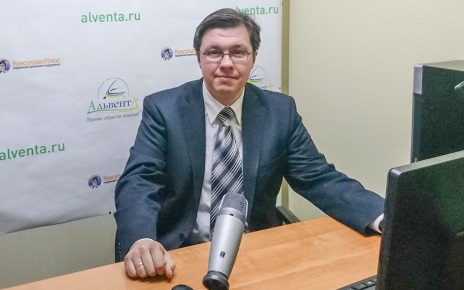 Константин ЗИНОВЬЕВ, юрист: По закону кредиторы могут взаимодействовать только с теми физическими лицами, с которыми у них имеется правовая связь — договорные отношения. Это могут быть как сами должники, так и их поручители, которые отвечают за должников. Если первоначальный кредитор передаёт свои права коллектору, то такая же связь появляется у физлиц и с коллектором. Для истребования долга коллектор может предъявить всем этим лицам исковые требования в устной или письменной формах. Если по письменной форме никаких ограничений не существует, то устное общение регламентируется законом №230-ФЗ, который в народе называют «Законом о коллекторской деятельности». Там же указывается, с кем ещё может взаимодействовать коллектор: это члены семьи должника, родственники, иные проживающие с должником лица, его соседи и другие люди. Но для такого взаимодействия необходимо выполнение двух условий: должник должен дать согласие в письменном виде на взаимодействие коллектора с третьим лицом, а третье лицо при этом не выражает несогласия на такое взаимодействие.Обращение коллектора к любым другим лицам без согласия должника или этих лиц — это нарушение закона о персональных данных. И в этом случае имеет смысл сделать веерную рассылку жалоб по всем инстанциям, тем более что везде предусмотрена подача заявлений онлайн: в Генпрокуратуру, Роспотребнадзор, Роскомнадзор, Центральный банк (если речь идёт о звонках из банка или другой финансовой организации), даже администрацию президента. Чем больше ведомств вы охватите, тем большая вероятность, что какое-то из них отреагирует.Кроме того, звонящий по поводу чьих-то долгов должен представиться, назвать свою организацию и её адрес, у него можно спросить ИНН организации и на основании какого договора компания выдвигает вам претензии. Если такой информации звонящие не дают — это повод для обращения в полицию по факту вымогательства.Если сим-карта у вас недавно и, судя по звонкам, у её владельца были долги, то по адресу организации надо направить уведомление, что телефонный номер принадлежит другому человеку, если звонки не прекратятся — обращаться в инстанции, о которых я уже сказал.По закону коллектор, отвечая за свой «телефонный терроризм», должен прекратить звонки, возместить убытки и компенсировать причинённый им моральный вред. На практике, как правило, всё заканчивается прекращением звонков. Но все подобные организации очень болезненно воспринимают проверки надзорных органов — а такие проверки обязательно последуют, когда в органы придёт ваша жалоба. О возмещении вреда можно говорить, только если дело дойдёт до суда. Каким окажется размер компенсации — решит суд. Три года назад жительница Калининского района Новосибирска по суду получила компенсацию в 30 000 рублей от одного из банков. Номер женщины попал в базу данных должников банка как принадлежащий человеку, которого она никогда не знала, после чего ей более месяца звонили из отдела взыскания банка. Суд также обязал банк удалить номер истицы из своей базы.Виталий СОЛОВОВ | Фото Дмитрия ДАНЕВИЧАСоловов, В. Коллектор, ты мне не звони! / Виталий Соловов // Ведомости Законодательного Собрания Новосибирской области. - 2018, № 30 (1651) (26 июля). – С. 22Коррупции – бой!Прокуратура Новосибирского района напоминает: первые шаги в деле борьбы с коррупцией нужно делать на уровне организаций. Ведь именно на них законом возложены обязанности разрабатывать и принимать соответствующие меры по ее предупреждению. В соответствии с ч. 1 ст. 13.3 Федерального закона от 25.12.2008 № 273-ФЗ «О противодействии коррупции» (далее — Закон) организации обязаны разрабатывать и принимать меры по предупреждению коррупции. Согласно ч. 2 ст. 13.3 Федерального закона от 25.12.2008 № 273-ФЗ «О противодействии коррупции» меры по предупреждению коррупции, принимаемые в организации, могут включать: 1) определение подразделений или должностных лиц, ответственных за профилактику коррупционных и иных правонарушений; 2) сотрудничество организации с правоохранительными органами; 3) разработку и внедрение в практику стандартов и процедур, направленных на обеспечение добросовестной работы организации; 4) принятие кодекса этики и служебного поведения работников организации; 5) предотвращение и урегулирование конфликта интересов; 6) недопущение составления неофициальной отчетности и использования поддельных документов. Таким образом, организации обязаны разрабатывать и принимать меры по предупреждению коррупции. Артур Павлюк, помощник прокурора районаПавлюк А., Коррупции – бой! / Артур Павлюк // Новосибирский район – территория развития. – 2018, № 29 (214) (25 июля). – С. 9Миграционный пункт отдела полиции № 4 «Краснообский» МО МВД России «Новосибирский» информирует:Посредством сайта gosuslugi.ru возможно подать заявления в электронном виде на получение следующих государственных услуг:получение адресно-справочной информации для физических лиц; оформление (выдача) «внутреннего» паспорта гражданина Российской Федерации;выдача заграничного паспорта;регистрация и снятие с регистрационного учета граждан Российской Федерации по месту пребывания, по месту жительства в пределах Российской Федерации;выдача приглашений на въезд иностранным гражданам в Российскую Федерацию.Преимуществами подачи заявления в электронном виде являются:Получать услуги удобно: нет необходимости посещать лично тот орган власти, который предоставляет госуслугу. Ваш доступ к Порталу не привязан к определенному месту и режиму работы и всегда находится под рукой - будь то компьютер, планшет или смартфон.Правила предоставления услуг доступны и прозрачны: на Едином портале Вы найдете полное описание каждой услуги, исчерпывающий перечень необходимых документов, информацию о сроках и способах получений той или иной услуги. Кроме того, Вы всегда можете узнать ход рассмотрения своего заявления в Личном кабинете;Удобные формы заявлений: заполняя заявление на Портале, невозможно «испортить бланк», допустив ошибку или опечатку, ее легко исправить! Формы заявлений интуитивно понятны и логичны.Отсутствие очередей: безусловный плюс взаимодействия с ведомствами в электронной форме. Вы всегда будете первыми в очереди!Миграционный пункт отдела полици № 4 «Краснообский» МО МВД России «Новосибирский» информирует // Краснообск. – 2018, № 28 (740) (21 июля). – С. 2Минус шесть сотокПенсионеры получат вычет по земельному налогу.В регионе началась подготовка к исчислению имущественных налогов физических лиц за 2017 год. Дата, до которой жители Новосибирской области должны по ним рассчитаться, остаётся прежней — 1 декабря. В начале осени будут формироваться налоговые уведомления, в конце сентября начнётся их рассылка. УФНС напоминает: бумажные уведомления придут только тем, кто сообщил в налоговые органы о желании их получать. В противном случае всю информацию по начисленным налогам следует искать в личном кабинете.Уже завершены расчёты по транспортному налогу, сообщил глава УФНС Алексей Легостаев, его сумма по региону составит 2,2 млрд рублей. Тем, кому не терпится узнать своё начисление, он посоветовал воспользоваться калькулятором на сайте ФНС, который после введения всех необходимых параметров рассчитает сумму налога.В числе новаций этого года — упрощение предоставления ряда налоговых льгот. Для их оформления можно обращаться с заявлением в любую инспекцию — не обязательно по месту жительства. Кроме того, теперь никого не заставляют представлять документы, подтверждающие право на льготу. Налогоплательщик может их принести, но в его обязанность это не входит. Если документов нет, налоговый орган в рамках межведомственного взаимодействия должен их затребовать сам.Как рассказал Легостаев, к самым существенным изменениям относится введение вычета по земельному налогу. Федеральное законодательство установило эту льготу для восьми категорий граждан, в числе которых пенсионеры, инвалиды, ветераны войн и ряд других. Находящиеся в их собственности земельные участки площадью 600 кв. м и менее имущественным налогом облагаться не будут. Если площадь участка больше, то налог будет исчисляться с территории за вычетом этих 600 кв. м.Глава УФНС уточнил: льгота действует только в отношении одного земельного участка. Если их больше, налогоплательщик должен уведомить налоговые органы, в отношении какого из них он хотел бы воспользоваться льготой. Если он этого не сделает, ему автоматически будет предоставлена льгота на участок, кадастровая стоимость которого больше.Минус шесть соток // Ведомости Законодательного Собрания Новосибирской области. - 2018, № 28 (1649) (12 июля). – С. 11Нарушили ваши права? Звоните!Уполномоченный по правам человека в Новосибирской области открывает «Горячую линию» связи с избирателями по вопросам реализации избирательных прав граждан в период подготовки и проведения Единого дня голосования 9 сентября 2018 года.9 сентября состоится Единый день голосования, в ходе которого будут проходить досрочные выборы Губернатора Новосибирской области и ряд выборов депутатов Советов депутатов различного уровня.В связи с этим в аппарате Уполномоченного по правам человека в Новосибирской области с 16 июля по 10 сентября будет организована «Горячая линия» по вопросам реализации избирательных прав граждан.С 16 июля по 7 сентября в аппарате Уполномоченного по правам человека в НСО будут приниматься устные обращения граждан с 9:00 до 18:00.8 сентября прием устных обращений граждан – с 10:00 до 17:00.9 сентября, в Единый день голосования, граждане могут сообщит информацию о нарушении их избирательных прав с 8:00 до 22:00.10 сентября прием устных обращений – с 9:00 до 17:00.Телефон горячей линии: 8 (383) 223-78-80.Нарушили ваши права? Звоните! // Ведомости Законодательного Собрания Новосибирской области. - 2018, № 28 (1649) (12 июля). – С. 20Не доверяй и проверяйИнтернет-мошенники и финансовые мошенники придумывают всё новые технологии отъёма денег у доверчивых граждан.Псевдольготы от лохотронщиковМатериал «17 схем мошенничеств с использованием телефона и интернета», опубликованный на сайте ведомостинсо.рф, вызвал большое количество откликов. В одном из них наша читательница Маргарита поделилась ценной информацией об очередном лохотроне под названием «Управление индексационных выплат».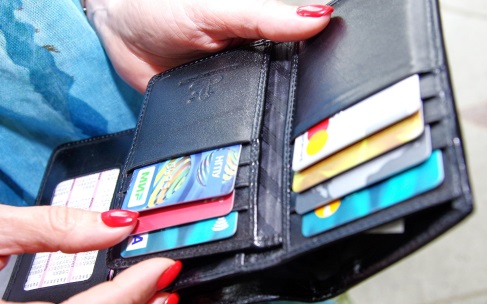 Сайт этого «управления» появился на просторах всемирной паутины в марте. Миссия его, на первый взгляд, исключительно благая. Эта якобы государственная структура обещает дать возможность без всяких хлопот выяснить, полагаются ли вам какие-то выплаты от государства в связи с тем, что вы относитесь к той или иной льготной категории. Да-да, не надо ходить по инстанциям, стоять в очередях, собирать справки — всё очень просто: вводите информацию о своём гражданстве, социальном статусе, несколько цифр из номера паспорта и — о, радость! — узнаёте, что государство задолжало вам солидную сумму. Может, даже и сотни тысяч. Кто не хочет без хлопот получить положенное по закону (непонятно, правда, какому)? Тем более что для этого нужно всего ничего: открыть некий личный социальный счёт для перевода вам средств. Стоит сущие копейки — около 172 рублей. Заплатите — потом вас попросят внести средства за идентификацию банковских реквизитов, потом попросят комиссионный сбор и так далее. Разумеется, никаких обещанных вам десятков и сотен тысяч вы в итоге не получите.Подробное изучение лохотрона под названием «УИВ» проводили несколько дотошных исследователей, чьи отчёты легко найти в Сети. Они установили, что указанный в реквизитах адрес на самом деле не существует, телефон этой «государственной» службы относится почему-то к диапазону, используемому в Башкирии, а солидную сумму льготных выплат начисляют вне зависимости от того, какую информацию вы о себе вводите и вводите ли вообще: можно заполнить поля откровенным бредом — деньги вам всё равно пообещают.Поэтому прежде чем повестись на этот развод, стоит задуматься: с чего это вдруг наше государство, которое, как мы знаем, копейки лишней не выплатит, пока все права на льготы сто раз не перепроверит, вдруг так упростило процесс и готово раздавать направо-налево сотни тысяч рублей. Включите банальный здравый смысл и закройте мошеннический сайт!Карточные фокусыМы все привыкли пользоваться безналичным расчётом — не надо думать, сколько с собой есть денег, искать по карманам мелочь, когда у продавца нет сдачи. Но тут таится ещё одна опасность стать жертвой технологически продвинутых преступников. Дело в том, что при расчёте безналом на выбиваемом вам чеке присутствуют имя и фамилия, как они указаны на банковской карте, а также четыре последние цифры её номера. Опытному хакеру этого может быть достаточно для взлома карты. Поэтому никогда не бросайте чеки рядом с местом покупки и уж, конечно, не отдавайте их никому, какие бы аргументы просящий не придумал. Забирайте чеки с собой, а дома либо храните, либо уничтожьте.То же самое относится к чекам, которые вы получаете в банкомате. Если на них указана информация с логинами и паролями для входа в онлайн-банк, мошенники, подобрав их, легко смогут перевести деньги на свой счёт. Не так давно были осуждены две мошенницы, которые по этой информации с помощью подельника из салона сотовой связи по личным данным неосмотрительных сограждан оформляли на себя сим-карты, и затем коды подтверждений от мобильного банка приходили уже на эти номера. В общей сложности мошенницы сняли с чужих счетов более 660 тысяч рублей.Ещё пара предостережений от сотрудников банков:— Следите за актуальностью своего номера мобильного телефона. Операторы сотовой связи блокируют и зачастую перепродают номера, которые долгое время не использовались. Мошенники скупают их и проверяют на неотключенные банковские услуги. Найдя такие, они с помощью этой услуги могут вмиг перечислить деньги с карты на свой счёт. Поэтому при смене номера телефона, на который подключён мобильный банк, нужно обязательно обратиться в банк и отключить услугу от старого номера.— Пользователям бесконтактных карт надо быть особо бдительными: в местах скопления людей (в магазине, в транспорте в час пик) вор может с помощью бесконтактного считывателя с расстояния 5—20 см списать деньги с карты. Чтобы избежать этой опасности, можно использовать специальные экранированные бумажники. Кроме того, необходимо убедиться, что при подтверждении списания суммы более 1 000 рублей стоит запрос ПИН-кода, а не подпись чека. Татьяна МАЛКОВА | Фото Дмитрия ДАНЕВИЧАМалкова, Т. Не доверяй и проверяй / Татьяна Малкова // Ведомости Законодательного Собрания Новосибирской области. - 2018, № 30 (1651) (26 июля). – С. 11Необязательно к исполнениюСписок обстоятельств, которые могут помочь должникам избежать взыскания, наложенного судом, недавно пополнился двумя пунктами. Подробнее об этом рассказали в Новосибирской районной прокуратуре.Федеральным законом от 07.03.2018 № 48-ФЗ внесены изменения в Федеральный закон от 02.10.2007 № 229-ФЗ «Об исполнительном производстве». Установлены два новых основания для прекращения судебным приставом исполнительного производства: признание безнадежной к взысканию задолженности по платежам в бюджет в порядке, установленном законодательством Российской Федерации и наличие в исполнительном документе требования о взыскании государственной пошлины по таким делам. Кроме того, с 07.03.2018 у взыскателя по исполнительному производству об уплате алиментов появилось право обратиться в суд с заявлением о признании должника безвестно отсутствующим в случае, если в течение одного года со дня получения последних сведений о должнике не установлено его место нахождения. При этом судебный пристав-исполнитель обязан уведомить взыскателя о результатах исполнительно-розыскных действий и разъяснить ему право на обращение в суд. Ольга Перкова, старший помощник прокурораПеркова, О. Необязательно к исполнению / Ольга Перкова // Новосибирский район – территория развития. – 2018, № 29 (214) (25 июля). – С. 9Пестициды в законеСовременное сельское хозяйство практически не может обойтись без применения профессиональных средств защиты растений. Все хотят получить отменный урожай, вырастить продукцию, имеющую красивый привлекательный вид.Сегодня на рынке пестицидов представлены сотни больших и малых производителей, а также их дилеров. Соответственно, при их большой конкуренции за красивыми этикетками и названиями можно встретить и недоброкачественный и зачастую опасный для здоровья людей товар. Некоторые фирмы, торгующие пестицидами, могут в погоне за прибылью давать любые рекомендации по их применению. Ими движет лишь стремление продать товар. Встречаются также так называемые фирмы-однодневки, которые торгуют незарегистрированными пестицидами, которые в лучшем случае окажутся неэффективными, а в худшем с высокой долей вероятности приведут к порой необратимым загрязнениям окружающей среды и отравлениям людей. Следует помнить, что при применении пестицидов основным документом, которым обязан руководствоваться каждый аграрий, начиная от агрохолдингов и заканчивая владельцами дачных участков, является «Государственный каталог пестицидов и агрохимикатов», разрешенных к применению на территории Российской Федерации (обязательно актуальной редакции). В этом издании, регулярно обновляющемся и публикуемом на сайте Минсельхоза России, содержатся исчерпывающие сведения о регламентах обработок. Например, один и тот же пестицид может быть разрешен к применению против вредного объекта на определенной культуре и при этом не разрешен для использования против этого же вредного объекта на другой культуре. Также всегда следует обращать внимание на сроки ожидания (временной интервал между обработкой препаратом и уборкой урожая) и кратность (количество необходимых обработок). Все по регламенту Применение пестицидов и агрохимикатов в Российской Федерации регламентируется Федеральным законом от 19.07.1997 № 109-ФЗ «О безопасном обращении с пестицидами и агрохимикатами». Нарушение установленного регламента, в зависимости от тяжести, является административным правонарушением (в случае если в результате нарушения не наступили тяжелые последствия) либо уголовным преступлением (в случае если окружающей среде или здоровью человека причинен вред). В связи с этим наказание может варьироваться от административного штрафа в размере 1 000 рублей до лишения свободы на срок до пяти лет. Более подробно об этом можно узнать из статьи 8.3 «Нарушение правил обращения с пестицидами и агрохимикатами» Кодекса Российской Федерации об административных правонарушениях и статьи 254 «Порча земли» Уголовного кодекса Российской Федерации. Для того чтобы не нарушать законодательство, также важно соблюдать требования СанПиН 1.2.2584-10 «Гигиенические требования к безопасности процессов испытаний, хранения, перевозки, реализации, применения, обезвреживания и утилизации пестицидов и агрохимикатов», утвержденного Постановлением главного государственного санитарного врача Российской Федерации от 2 марта 2010 года. Неукоснительное следование данным требованиям позволит минимизировать вероятность причинения вреда окружающей среде или здоровью людей. Многие хозяйства, особенно небольшие, не могут позволить себе держать в штате на постоянной основе специалиста по защите растений. Специалисты филиалов, а также районных отделов ФГБУ «Россельхозцентр» готовы прийти на помощь и провести бесплатно консультации по эффективному и безопасному применению химических и биологических средств защиты растений. Новосибирский районный отдел филиала ФГБУ «Россельхозцентр» по Новосибирской областиПестициды в законе // Новосибирский район – территория развития. – 2018, № 26 (211) (04 июля). – С. 11Санаторно-курортное лечение в реабилитации инвалидовК одному из основных направлений реабилитации инвалидов относится санаторно-курортное лечение. Оно входит в набор социальных услуг, право на получение которых гарантировано инвалидам Федеральным законом от 17.07.1999 № 178-ФЗ «О государственной социальной помощи».При решении вопроса о выборе курорта, помимо основного заболевания, в соответствии с которым инвалиду рекомендовано санаторно-курортное лечение, учитывается наличие сопутствующих заболеваний, климатогеографические и другие условия лечения на рекомендуемых курортах.Инвалидов, которым показано санаторно-курортное лечение основного заболевания, отягощенного сопутствующими заболеваниями, с нарушениями здоровья возрастного характера, в тех случаях, когда поездка на отдаленные курорты может вредно отразиться на общем состоянии здоровья, направляют в близко расположенные санаторно-курортные организации необходимого профиля.Граждане, имеющие первую группу инвалидности и категорию «ребенок-инвалид», имеют право на получение на тех же условиях второй путевки на санаторно-курортное лечение и на бесплатный проезд на пригородном железнодорожном транспорте, а также на междугородном транспорте к месту лечения и обратно для сопровождающего их лица.Право инвалидов на получение государственной помощи в виде санаторно-курортного лечения может быть реализовано только при наличии показаний и отсутствии противопоказанию к лечению в санатории на основании анализа объективного состояния, результатов предшествующего лечения, данных лабораторных, функциональных, рентгенологических и других исследований.Санаторно-курортное лечение в реабилитации инвалидов // Ведомости Законодательного Собрания Новосибирской области. - 2018, № 28 (1649) (12 июля). – С. 16Стимул пойти в депутатыМуниципальной власти добавили гарантийПосты глав небольших муниципалитетов и депутатские кресла в сельсоветах ажиотажным спросом не пользуются, и это ни для кого не секрет. Сделать эту работу более привлекательной должен закон о гарантиях осуществления полномочий муниципальных депутатов и выборных должностных лиц местного самоуправления. На последней перед каникулами сессии заксобрания он был принят во втором чтении.Заместитель председателя комитета заксобрания по государственной политике, законодательству и местному самоуправлению Игорь Умербаев перечислил ряд причин, по которым документ было необходимо принимать. Во-первых, это требование федерального законодательства. Во-вторых, закон должен исключить различную трактовку предоставляемых гарантий, подвести их под общий знаменатель. В-третьих, необходимо было учесть пожелания самих представителей органов местного самоуправления.— Высказывалась точка зрения, что в документе нужно перечислить все гарантии и дать муниципалитетам право выбора, — пояснил Игорь Умербаев. — Но учитывая, что возможности муниципалитетов очень разнятся — нельзя же сравнивать, например, Новосибирск и небольшой сельсовет в Усть-Таркском районе, — было принято решение закрепить обязательные гарантии и дать право дополнять их другими.Закон регламентирует право депутата, члена выборного органа местного самоуправления, выборного должностного лица местного самоуправления на получение информации, на посещение органов государственной власти и приём в первоочередном порядке должностными лицами.Тем, кто работает на постоянной основе, гарантируется оплата труда, предоставление основного и дополнительного оплачиваемых отпусков, обеспечение оборудованным рабочим местом, даётся возможность пользоваться служебным транспортом. За счёт местных бюджетов может быть установлена ежемесячная доплата к пенсии.— Не секрет, что у нас зачастую возникают проблемы с формированием депутатского корпуса муниципальных образований, — отметил Игорь Умербаев. — Люди не хотят заниматься этой работой, потому что очень хлопотно, а если что не так, то ты же будешь во всём виноват. Надеюсь, что этот закон поможет мотивировать и стимулировать муниципальных депутатов.Под действие закона подпадут 5 256 муниципальных депутатов и 490 глав муниципальных образований.Татьяна МАЛКОВАМалкова, Т. Стимул пойти в депутаты / Татьяна Малкова // Ведомости Законодательного Собрания Новосибирской области. - 2018, № 27 (1648) (05 июля). – С. 4ЦБ предупредил о новых злоупотреблениях микрокредиторовЦентробанк сообщил о недобросовестных действиях со стороны микрофинансовых организаций. Согласно информационному письму Банка России (есть в распоряжении у «Известий»), МФО предлагают заёмщикам вместе с заключением договора займа подписать соглашение о передаче недвижимости. При этом МФО убеждают клиента в обыденности этой практики, а также пользуются финансовой и юридической неграмотностью и спешкой клиента при подписании документа. По оценкам экспертов, больше всего от этого страдают пожилые люди.В информационном письме регулятора в адрес микрофинансовых организаций говорится, что в ряде случаев МФО одновременно с документами на заём предлагают клиенту вместо договора залога подписать соглашение о передаче кредитору объекта недвижимости. ЦБ напоминает МФО о недопустимости таких действий.— Полагаем, что совершение вышеуказанных действий при введении потребителей финансовых услуг в заблуждение относительно последствия заключаемых сделок свидетельствует о недобросовестности в действиях МФО, — говорится в письме ЦБ.Недобросовестные МФО убеждают заёмщиков, что заключение подобных сделок при кредитовании — это обычная практика, отмечает Банк России. Регулятор также подчеркивает, что если стороны пришли к соглашению об обеспечении займа недвижимостью заёмщика, то такие обязательства следует оформлять договором залога недвижимости (ипотеки).— Практика, когда МФО предлагают заемщику вместе с кредитным договором подписать документы на недвижимость, действительно встречается, — отметил партнер юридического бюро «Падва и Эпштейн» Павел Герасимов. — В результате граждане рискуют остаться без квартиры и с непогашенным долгом.По словам зампреда Локо-банка Андрея Люшина, в случае просрочки по кредиту МФО забирает себе недвижимость заемщика. Зачастую недобросовестные микрофинансисты специально подводят клиентов к таким условиям, отметил он.Особенно от таких действий страдают пожилые люди с низким уровнем финансовой грамотности, отметил гендиректор МФК «Мани Фанни» Александр Шустов. По оценкам компании «Атак киллер», специализирующейся на информационной безопасности, счет пострадавших уже идет на сотни. — Как показывает практика, нелегальные МФО рассчитывают на необразованность населения в сфере финансов и юриспруденции. Они имеют явное преимущество перед заёмщиками и манипулируют с кредитными договорами, вгоняя всё больше людей в долговые ямы, — рассказал эксперт Международного финансового центра Гайдар Гасанов. — С другой стороны, заёмщики подписывают договоры, даже не задумываясь о возможных последствиях. Такая поспешность в результате приводит к потере имущества. По словам Гайдара Гасанова, добросовестные МФО всегда указывают в договорах полную стоимость кредита, а также предварительно оговаривают с заёмщиком возможное залоговое обеспечение или оформляют страховку на заёмные средства, включённую в общее тело займа.— Такая мошенническая схема является универсальным способом отъема недвижимости, — добавил Александр Шустов. — Этот способ могут использовать и частные кредиторы, и автосалоны, и медицинские учреждения, и недобросовестные юристы, и управляющие капиталом. В особой зоне риска — кредитные покупки, когда клиент подвержен эмоциям и плохо осознает свои действия. Поэтому если в МФО говорят, что подписать договор нужно срочно, — это повод насторожиться.Единственный способ уберечься от такого мошенничества — не подписывать документы, а также предварительно обращаться за консультацией к юристу, чтобы тот разъяснил правовые риски, отметил Павел Герасимов.— Чтобы защититься от мошенничества, нужно внимательно изучать кредитный договор, — согласен Андрей Люшин. — При попытке сотрудников МФО дать вам документы на недвижимость, нужно отказываться от заключения сделки.Кроме того, эксперты советуют пострадавшим гражданам обращаться суд. Правда, клиенту МФО придётся доказывать, что ему не было известно о дополнительных условиях договора, отмечают специалисты.Анастасия АлексеевскихАлексеевских, А. ЦБ предупредил о новых злоупотреблениях микрокредиторов / Анастасия Алексеевских // Советская Сибирь. – 2018, № 29 (27601) (18 июля). – С. 9Для того чтобы устроиться на работу,подростку могут понадобитьсяследующие документы:справка из школы;паспорт;трудовая книжка (если имеется);письменное согласие от родителей;медицинская справка от терапевта.